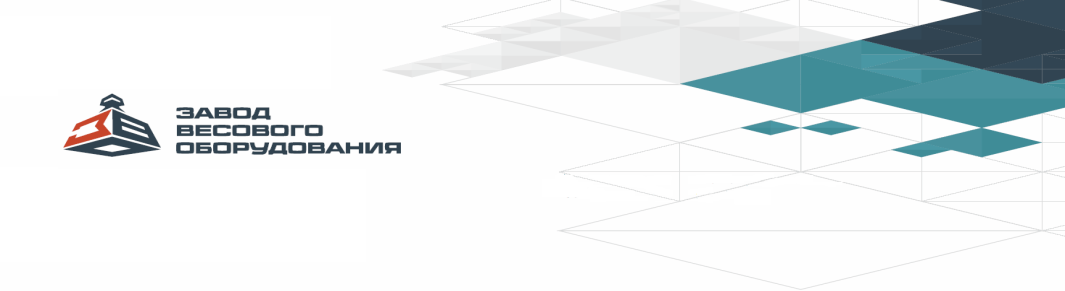 № опросного листа __Дата выдачи ____   ______________ 20__ гСрок исполнения, до  ____   ______________ 20__ гНаименование заказчика (организация, место установки) __________________________________________________________________________________________________________________________________________________________________________________ ВЕСЫ ВАГОННЫЕИсполнение: - обычное исполнение. - взрывозащищенное исполнение.Расположение вторичного преобразователя во взрывозащите: - во взрывоопасной зоне. - вне взрывоопасной зоны. 1. Информация о грузеКраткая характеристика взвешиваемых грузов (жидкие, сыпучие, твердые и т.п.)2. Информация о способе взвешивания:Взвешивание в статике  Повагонное; Потележечное; Поосное;Взвешивание в движении; Поосное; Потележечное;  Взвешивание в статическом и динамическом режимах.3. Информация об эксплуатации Опишите ж/д состав (груженные, порожние вагоны, перемешаны, локомотив толкает или тянет состав и т.д.). Сообщите тип и модель эксплуатируемых локомотивов и вагонов 4. Расстояние от грузоприемного устройства до помещения весовой, м:____________________________5. Пределы взвешивания  (НПВ). 60 т   100 т   150 т 200  _____т.6. Направление движения при взвешивании: Одностороннее; Двухстороннее.7. Описание рельсового пути:Данные о прямолинейности и горизонтальности путей___________________________________________________________________________________________________________________________________а) для взвешивания в статике: по  в обе стороны от весов.б) для взвешивания в динамике: по  в обе стороны от весов или на длину самого длинного состава.Железнодорожный путь в месте установки:  электрифицирован                  НЕ электрифицирован;Тип рельса ______________________________________________________________________________Ширина колеи: 1520 мм____________, другая ________________________________________________8. Краткая характеристика грунтов в месте установки весов (глубина промерзания,  залегание грунтовых вод и т.д.) ______________________________________________________________________ _________________________________________________________________________________________9. Длина кабельной трассы от весов до операторской будки, м. ___________________________________10. Установка на железобетонный фундамент или на щебеночное основание _______________________ _________________________________________________________________________________________11. Вспомогательное оборудование: - персональный компьютер (системный блок, монитор, мышь, клавиатура, сетевой фильтр, базовое программное обеспечение для ведение учета взвешивания) □  да	        □  нет Характеристики (что входит: принтер бесперебойник, сетевой и т.д.): _____________________________ ________________________________________- дублирующее табло□  да          □  нет- Видеокамера  □  да          □  нетВидеонаблюдение:Видеофиксация снимков  □ номеров вагона                     □ груза вагонаОпределение номеров вагона□  да          □  нет Количество видеокамер___________шт.- светофор□  да           □  нетКоличество_____________________шт.- Программа с работой по сети и интеграцией в 1-с бухгалтерию□  да           □ нетВаши пожелания по дополнительному оборудованию: __________________________________________________________________________________________________________________________________________________________________________________________________________________________________________________________________________________________________________12.Дополнительные требования: ________________________________________________________________________________________________________________________________________________________________________________________________________________________________________________________________________________________________________________________________________13.Опросный лист заполнил :________________________________________________________________14.Опросный лист принял: __________________________________________________________________РАЗМЕРЫ ВАГОНОВ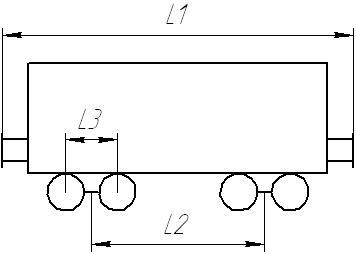 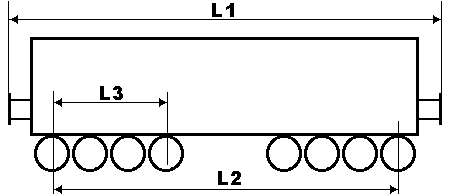 ТИПL1L2 (база вагона)L3 (база тележки)ТИП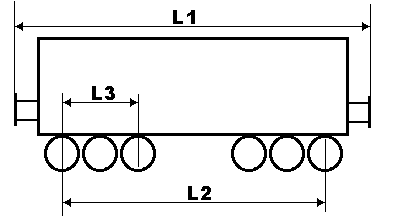 L1L2L3ТИПL1L2L3